БАШҠОРТОСТАН РЕСПУБЛИКАҺЫ                                                     РЕСПУБЛИка БАШКОРТОСТАН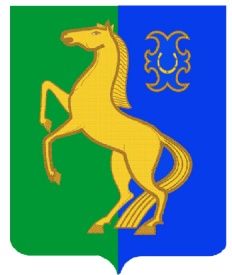     ЙƏРМƏКƏЙ районы                                                                 совет сельского поселения    муниципаль РАЙОНЫның                                                    Нижнеулу-елгинский сельсовет    тҮбəнге олойылfа АУЫЛ СОВЕТЫ                                                    МУНИЦИПАЛЬНОГО РАЙОНА    ауыл БИЛƏмƏҺе  советы                                                                             ЕРМЕКЕЕВСКий РАЙОН       452196, Түбǝнге Олойылға, Йǝштǝр урамы,10                                           452196, с. Нижнеулу-Елга, ул. Молодежная,10    Тел. (34741) 2-53-15                                                                                    Тел. (34741) 2-53-15ҠАРАР                                                      П Р О Е К Т                                           РЕШЕНИЕ ___________  2017 й.                                                                           ____________  2017 г.Об установлении земельного  налога на территории сельского поселения Нижнеулу-Елгинский  сельсовет муниципального  района Ермекеевский  район  Республики  Башкортостан	         В соответствии с Федеральными  законами от 06 октября 2003 г.  № 131-ФЗ «Об  общих принципах организации местного  самоуправления в Российской Федерации», Налоговым кодексом Российской Федерации, руководствуясь пунктом ___ части ___ статьи ___ Устава    сельского поселения Нижнеулу-Елгинский  сельсовет муниципального  района Ермекеевский  район  Республики  Башкортостан, Совет  сельского поселения Нижнеулу-Елгинский  сельсовет муниципального  района Ермекеевский  район  Республики  Башкортостан         РЕШИЛ:        1. Ввести земельный налог на территории  сельского поселения Нижнеулу-Елгинский  сельсовет муниципального  района Ермекеевский  район  Республики  Башкортостан.          2. Установить  налоговые ставки в следующих  размерах:         2.1. -  0,3 процента  в отношении  земельных участков:        - отнесенных к землям сельскохозяйственного назначения  или  к землям в составе зон сельскохозяйственного  использования  в населенных  пунктах и используемых для  сельскохозяйственного  производства;        - занятых жилищным  фондом и объектами  инженерной  инфраструктуры  жилищно-коммунального комплекса  (за исключением доли в праве,  приходящейся на объект,  не относящийся к  жилищному фонду  и к объектам  инженерной инфраструктуры   жилищно-коммунального  комплекса)  или приобретенных  (предоставленных) для жилищного строительства;        - приобретенных (предоставленных) для личного подсобного  хозяйства, садоводства, огородничества или  животноводства,  а также дачного хозяйства;        - ограниченных  в обороте в соответствии с законодательством Российской  Федерации, предоставленных  для  обеспечения  обороны,  безопасности и таможенных  нужд;        2.2. – 1,5  процента в отношении прочих  земельных  участков.        3. Установить по земельному налогу  следующие налоговые  льготы:        3.1. Освободить от уплаты земельного  налога следующие категории налогоплательщиков:         а). - организации, индивидуальные предприниматели и крестьянские (фермерские) хозяйства, занимающиеся производством сельскохозяйственной продукции, удельный вес доходов от реализации которой в общей сумме их доходов составляет 70 и более процентов;        б). – ветераны   и  инвалиды Великой Отечественной войны;        в). – супруга (супруг) погибших  (умерших) инвалидов и участников ВОВ;        г). – Герои Советского Союза, Герои Российской Федерации и полные кавалеры ордена Славы;        д). - Герои Социалистического  Труда, Герои Труда Российской Федерации,  награжденные  орденом Трудовой Славы трёх степеней (полные кавалеры ордена Трудовой Славы);        е). – граждане, удостоенные звания «Почетный гражданин муниципального района Ермекеевский район Республики Башкортостан»;        ж). -  собственников жилых помещений в многоквартирном доме за земельный участок, на котором данный дом расположен с момента возникновения права общей долевой собственности на общее имущество многоквартирного дома.        Налоговые  льготы, установленные  настоящим  пунктом,  не распространяются на земельные  участки (части, доли земельных  участков), сдаваемые  в аренду.        3.2. Налоговая  база уменьшается на необлагаемую налогом  сумму в размере 200 000 рублей на одного налогоплательщика в отношении земельного  участка, находящегося в собственности, постоянном (бессрочном) пользовании или пожизненном  наследуемом  владении следующих  категорий налогоплательщиков:        а). – ветераны и инвалиды  боевых действий;        б). – ветераны труда;        в). – Граждане Российской Федерации,  подвергшиеся  радиационному  воздействию вследствие ядерных  испытаний на Семипалатинском  полигоне;         г). -  физические лица, имеющие  право на получение социальной  поддержки в соответствии с Федеральным законом от 26.11.1998 № 175-ФЗ «О социальной защите граждан Российской  Федерации, подвергшихся воздействию радиации вследствие аварии в 1957 году на производственном объединении «Маяк»  и сбросов радиоактивных  отходов в реку «Теча»;        д). – граждане  Российской  Федерации, подвергшиеся воздействию  радиации вследствие катастрофы на Чернобыльской  АЭС;        е). – физические лица, принимавшие  в составе  подразделений особого  риска непосредственное участие в испытаниях  ядерного и термоядерного оружия, ликвидации  аварий ядерных  установок на средствах  вооружения и военных  объектах;        ж). – граждане, пострадавшие  в результате радиационных  и техногенных катастроф, и членам их семей;        и). – родители военнослужащих, погибших (умерших) в период прохождения военной  службы по призыву или  умерших  после  увольнения с военной  службы вследствие  военной  травмы,  если  они достигли возраста 55  и 50 лет (соответственно мужчины и женщины);         к). – вдовы военнослужащих, погибших  (умерших) в период прохождения военной  службы  по призыву вследствие военной  травмы, не вступившие в новый брак,  если они достигли возраста 55 лет;        л). – инвалиды I  и II группы, инвалиды с детства, дети инвалиды;        м). – родители (усыновители, опекуны,  попечители) детей-инвалидов;        н). – дети-сироты и дети, оставшиеся без попечения родителей;        Уменьшение  налоговой базы  осуществляется в отношении одного объекта налогообложения каждого  вида, не  используемые в предпринимательской  деятельности, по  выбору  налогоплательщика.        4. Установить следующий порядок и сроки уплаты земельного  налога и авансовых  платежей по земельному  налогу:        4.1. – установить для налогоплательщиков – организаций отчетные периоды,  которыми признаются первый квартал, второй квартал  и третий квартал календарного  года.        4.2. – налогоплательщики – организации уплачивают  авансовые  платежи по земельному  налогу не позднее 15  числа месяца, следующего за  истекшим отчетным  периодом.        4.3. – налогоплательщиками – организациями уплачивается налог по итогам налогового  периода не позднее 1 марта года, следующего за истекшим налоговым  периодом.        4.4. – налогоплательщики – физические  лица уплачивают  налог по итогам налогового  периода не позднее 1 декабря года, следующего за истекшим налоговым  периодом.        5. Признать утратившим силу Решения Совета сельского поселения Нижнеулу-Елгинский сельсовет муниципального района Ермекеевский район РБ:        5.1. -  от 27 ноября 2012 года № 183   «Об установлении земельного налога».         5.2. - от 20 ноября  2014 года  № 323 «О внесении  изменений в решение Совета сельского  поселения Нижнеулу-Елгинский сельсовет МР Ермекеевский район Республики Башкортостан от 27.11.2012 г. № 183  «Об установлении земельного налога».         5.3. - от 24 ноября  2015 года  № 22  «О внесении  изменений в решение Совета сельского  поселения Нижнеулу-Елгинский сельсовет МР Ермекеевский район Республики Башкортостан от 27.11.2012 г. № 183  «Об установлении земельного налога».        5.4. - от 01 марта  2016 года  № 43 «О внесении  изменений в решение Совета сельского  поселения Нижнеулу-Елгинский сельсовет МР Ермекеевский район Республики Башкортостан от 27.11.2012 г. № 183  «Об установлении земельного налога».        6. Настоящее решение вступает в силу не ранее чем по истечении одного месяца со дня его официального опубликования  и не  ранее 1 января 2018 года.        7. Настоящее  решение  обнародовать на информационном  стенде в здании  Администрации и разместить на официальном сайте  сельского поселения (nuelga.ru) не позднее 30 ноября 2017 г.        Глава  сельского  поселения        Нижнеулу-Елгинский  сельсовет                                                О.В.Зарянова